ЧЕРКАСЬКА ОБЛАСНА РАДАГОЛОВАР О З П О Р Я Д Ж Е Н Н Я14.05.2024                                                                                        № 124-рПро надання одноразовоїгрошової допомогиВідповідно до статті 55 Закону України «Про місцеве самоврядування                   в Україні», рішення обласної ради від 29.12.2006 № 7-2/V «Про затвердження Положення про порядок та умови надання обласною радою одноразової грошової допомоги» (зі змінами), розпорядження Черкаської обласної військової адміністрації від 22.12.2023 № 807 «Про обласний бюджет Черкаської області на 2024 рік» (із змінами), враховуючи відповідні заяви депутатів обласної ради:1. Виділити виконавчому апарату обласної ради кошти в сумі                              494190,00  грн (головний розпорядник коштів – обласна рада, КПКВК 0113242 «Інші заходи у сфері соціального захисту і соціального забезпечення»)
для надання одноразової грошової допомоги громадянам за рахунок коштів обласного бюджету:2. Фінансово-господарському відділу виконавчого апарату обласної ради провести відповідні виплати.3. Контроль за виконанням розпорядження покласти на заступника керуючого справами, начальника загального відділу виконавчого апарату Воскобойнік Наталію та начальника фінансово-господарського відділу, головного бухгалтера виконавчого апарату обласної ради Янишпільську Вікторію.Голова	Анатолій ПІДГОРНИЙ1Авдюхов Борис Євгенійович,  Звенигородський р-н, м. Шпола 2000,002Андрієнко Тамара Вікторівна,  м. Черкаси 5000,003Артеменко Володимир Олександрович,Черкаський р-н, с. Ревівка 4000,004Балан Ольга Петрівна,  Уманський р-н, с. Рижавка7000,005Батраков Руслан Миколайович,  м. Умань 10000,006Белима Юрій Олександрович,  Звенигородський р-н, с. Мошурів 5000,007Боєчко Катерина Андріївна,  м. Черкаси 38000,008Борисенко Володимир Олексійович,  м. Черкаси 10000,009Броцький Сергій Вікторович,  м. Умань 7000,0010Вітряк Надія Іванівна,  Золотоніський р-н, смт Чорнобай 3000,0011Гарбарук Олена Олександрівна,  Звенигородський р-н, м. Шпола 2000,0012Голінько Юлія Анатоліївна,  м. Черкаси 8000,0013Гончаренко Анатолій Васильович,  Звенигородський р-н, м. Шпола 5000,0014Грицишин Михайло Іванович,  м. Черкаси 5000,0015Дерешувата Наталія Євгенівна,Звенигнородський р-н, с. Мошурів 10000,0016Діденко Анатолій Євтихійович,  Звенигородський р-н, с. Водяне 5000,0017Дудник Ольга Андріївна,  Черкаський р-н, с. Мошни 3000,0018Єпіфанцева Ірина Василівна,  м. Черкаси 9095,0019Железняк Сергій Васильович,  м. Умань 10000,0020Жойдик Олександр Анатолійович,  м. Черкаси 12000,0021Ігонін Геннадій Олександрович,  м. Черкаси 2500,0022Коберник Зоя Анатоліївна,  Уманський р-н, м. Монастирище 10000,0023Кочнєв Сергій Павлович,  Звенигородський р-н, с. Топильно 4000,0024Куценко Владислава Володимирівна,Уманський р-н, с. Гродзеве 5000,0025Лавренюк Віра Петрівна,  Уманський р-н, м. Жашків 3000,0026Лагутін Олександр Анатолійович,  Уманський р-н, м. Умань 50000,0027Лепехіна Олена Костянтинівна,Черкаський р-н, м. Корсунь-Шевченківський 3000,0028Лещенко Микола Миколайович,  Золотоніський р-н, с. Іркліїв 15000,0029Любич Володимир Володимирович,Уманський р-н, с. Пеніжкове 15000,0030Мащенко Катерина Олександрівна,  м. Черкаси 37000,0031Московченко Тетяна Володимирівна,  м. Черкаси 9000,0032Нестерова Тетяна Миколаївна,  Золотоніський р-н, с. Погреби 5000,0033Нетесана Світлана Володимирівна,  Черкаський р-н, с. Мошни 3000,0034Оношко Марія Іванівна,  м. Черкаси 6500,0035Орленко Олена Олександрівна,Золотоніський р-н, смт Чорнобай 3000,0036Остромогильський Віктор Володимирович,Звенигородський р-н, м. Тальне 10000,0037Полонський Микола Степанович,Золотоніський р-н, с. Рецюківщина 5000,0038Сидоренко Сергій Федорович,  Звенигородський р-н, с. Журавка 5000,0039Сипченко Віталій Вікторович,  Черкаський р-н, с. Геронимівка 27000,0040Стадник Ольга Василівна,  м. Черкаси 14095,0041Таран Єлизавета Володимирівна,  м. Черкаси 7000,0042Ткаченко Людмила Інокентіївна,Звенигородський р-н, м. Шпола 10000,0043Хайхан Анатолій Павлович,  м. Черкаси 10000,0044Хайхан Світлана Павлівна,  м. Черкаси 10000,0045Хімчук Інна Володимирівна,  м. Черкаси 5000,0046Хоменко Вікторія Володимирівна,  Уманський р-н, м. Умань 10000,0047Хоменко Ольга Василівна,  Черкаський р-н, с. Горобіївка 35000,0048Чорнобильський Володимир Володимирович,  м. Черкаси 5000,0049Шевченко Іван Петрович,  Золотоніський р-н, с. Перервинці 5000,0050Щербань Ірина Іванівна,  Золотоніський р-н, смт Чорнобай 3000,0051Яцина Світлана Анатоліївна,  м. Черкаси 2000,00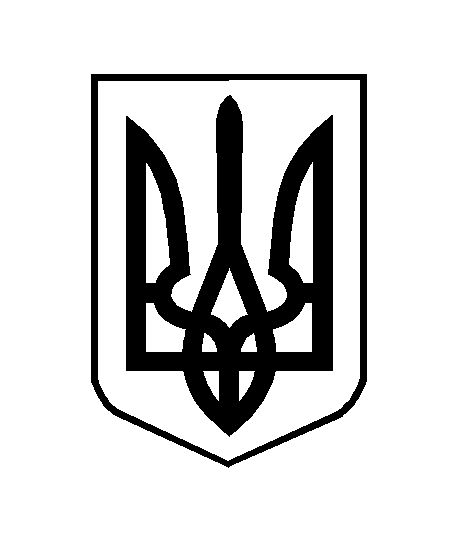 